СЛУЖБЕНИ ЛИСТ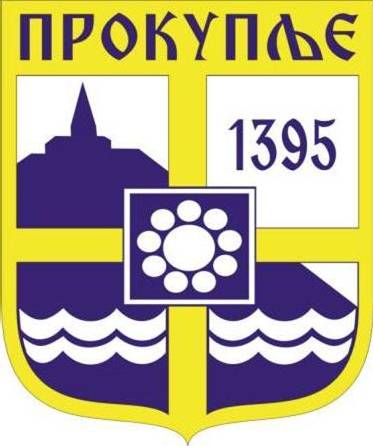 ГРАДА ПРОКУПЉА1На основу 26.став 1.тачка 1., 27.став 10. Закона о јавној својини („Сл.гласник РС“,72/2011, 88/2013, 105/2014, 104/2016-др закон и 108/2016, 113/2017, 95/2018, 153/2020),   члана 63.став 1. тачка 19. Статута града Прокупља („Сл.лист Општине Прокупље“, бр.15/2018), Градско веће града Прокупља на седници одржаној дана  06.06.2024. године доносиО Д Л У К УО ДАВАЊУ НА КОРИШЋЕЊЕ НЕПОКРЕТНОСТИ – ПОСЛОВНОГ ПРОСТОРА У ЈАВНОЈ СВОЈИНИ ГРАДА ПРОКУПЉА	I ДАЈЕ СЕ НА КОРИШЋЕЊЕ без накнаде, на временски период од 5 (пет) година, Средњој пољопривредној школи „Радош Јовановић – Сеља“  Прокупље, пословни простор у објекту број 4, пословни простор у улазу број 7., посебни део број 7., у површини од 23м2, по начину коришћења – пословни простор пословних услуга носиоца права јавне својине град Прокупље, а у циљу презентовања својих производа.II Пословни простор из предходног става даје се на коришћење у виђеном стању, на одређено време, почев од дана закључења уговора о давању на коришћење.	III  Средња пољопривредна школа „Радош Јовановић – Сеља“  Прокупље се обавезује да непокретност описану у предходном ставу користи сходо њеној намени са пажњом доброг домаћина без права на упис права коришћења код Републичког геодетског завода Службе за катастар непокретности Прокупље.	IV  Средња пољопривредна школа „Радош Јовановић – Сеља“  Прокупље нема право да изводи радове на одржавању и адаптацији објеката из ове Одлуке, без предходне сагласност Града Прокупља. 	V Посебним уговором о преносу права коришћења прецизираће се начин намирења трошкова за утрошену електричну енергију, воде, телефона, грејања и изношења смеће.	VI Овлашћује се градоначелник града Прокупља да са заступником Средње пољопривредне школе „Радош Јовановић – Сеља“  Прокупље, закључи уговор о давању на коришћење непокретности у јавној својини града Прокупља, којим ће се ближе уредити права и обавезе обе стране.	VII Ова одлука ступа на снагу осмог дана од дана објављивања у Службеном листу града Прокупља.ГРАДСКО ВЕЋЕ ГРАДА ПРОКУПЉАБрој: 06-64 /2024-02У Прокупљу,  06.06.2024. године                                                              ПРЕДСЕДНИК                                                                                                ГРАДСКОГ ВЕЋА                                                                                               Мирослав Антовић с.р.С а д р ж а ј1.Одлука о давању на коришћење непокретности – пословног простора у јавној својини града Прокупља........................................................................................................1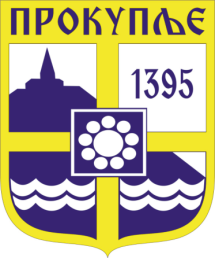    Издавач: Скупштина града Прокупља  Лист уредио Ивана Обрадовић   Главни и одговорни уредник: Секретар Скупштине града Прокупља  Тања ЂорђевићГОДИНА XVIБрој 24Прокупље06. Јун2024.годинеЛист излази према потребиГодишња претплата: 1.000 дин.Цена овог броја износи: 40 дин.Рок за рекламацију: 10 дана